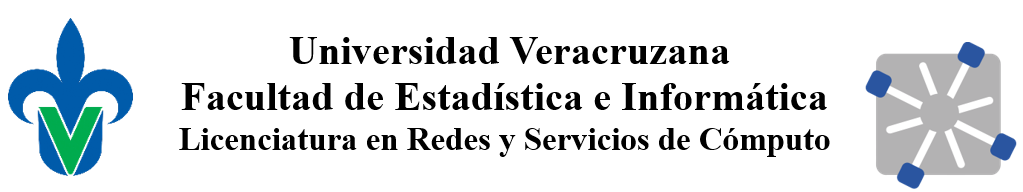 REPORTE FINAL DE SERVICIO SOCIALPRESENTA:nombre del alumnoINSTITUCIÓN DONDE REALIZÓ EL SERVICIO SOCIAL:Nombre de la dependenciaFECHA DE ENTREGA:día/mes/añoÍndiceIntroducción	3Contexto	4Desarrollo	5Conclusiones	6IntroducciónDescribir en que consiste el documento que se presenta, a quien va dirigido y como se encuentra organizado.ContextoDescripción de la institución, los recursos disponibles tanto materiales y humanos, principales funciones y de ser posible una ubicación dentro de un organigrama.Listar las actividades que originalmente se planearon. DesarrolloDescribir cada actividad realizada en un apartado de manera detallada, se pueden agregar los fundamentos teóricos que se estimen necesarios.  ConclusionesComparación contra el plan de trabajo inicial, si se cubrió, por qué no se cubrió en su caso. Mencionar conocimientos que tuvo que investigar para poder desarrollar las actividades encomendadas la cual sirva para mejorar los programas de estudio de la Licenciatura en Redes y Servicios de Cómputo. Finalizar con una propuesta de mejora para la institución donde prestó el servicio social.____________________________Firma del estudiante